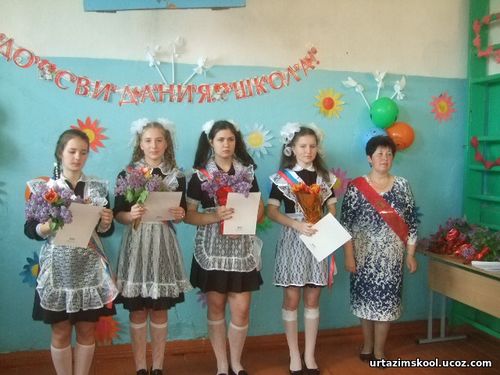 Классный руководитель: Старикова Т.Н.Милешкина Ольга, Албул Мария, Силкина Татьяна, Чеченева Екатерина